İL: ORDUTARİH: 08.09.2017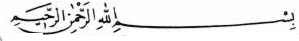 اقْرَأْ بِاسْمِ رَبِّكَ الَّذِي خَلَقَ {1} خَلَقَ الْإِنسَانَ مِنْ عَلَقٍ {2}قَالَ رَسُولُ اللَّهِ صَلَّى اللَّهُ عَلَيْهِ وَسَلَّمَ: الْكَلِمَةُ الْحِكْمَةُ ضَالَّةُ الْمُؤْمِنِ فَحَيْثُ وَجَدَهَا فَهُوَ أَحَقُّ بِهَا İLİM ÖĞRENMEK FARZDIRDeğerli Kardeşlerim!"Rasülullah (s.a.s.), bir gün odalarının birisinden çıkıp mescide girdi. Bu esnada iki halka (şeklinde oturmuş iki grup) ile karşılaştı. Bunlardan bir halka Kur'an okuyor ve Allah'a dua ediyordu. Diğer halka da ilim öğreniyor ve öğretiyorlardı. Bunun üzerin Peygamber (s.a.s.): "(Bunların) hepsi hayır üzeredirler. Şunlar Kur'an okuyorlar ve Allah'a dua ediyorlar. Eğer Allah dilerse onlara (isteklerini) verir ve dilerse vermez. (Diğer cemaate işaretle) bunlar da (ilim) öğreniyorlar ve öğretiyorlar. Ben de ancak muallim/öğretici olarak gönderildim." buyurdu ve hemen bunların yanına oturdular." İlim, dünya ve âhiret saadetinin anahtarı, amellerin en faziletlisidir. İlim, helâk edici ahlaksızlıklardan kişiyi korur ve insanları aydınlatarak güzel ahlaka kavuşmasına,  dolayısı ile âhiret yolunun aydınlanmasını sağlar. İlim, Allah'ın kemal sıfatlarındandır ve Allah’ın bir ismi de el-Alim’dir. Değerli Mü’minler!Rabbimizin ilk emri ‘’Yaratan Rabbinin adıyla Oku’’ Ayetidir. Kur’an ‘’Hiç bilenlerle bilmeyenler bir olur mu?’’ der. Peygamberimiz (sav) mü'minin, ölümünden sonra hayatta iken öğrettiği ve yayınladığı ilimden, kendisine sevap ulaşacağını haber vermiş, ilme ve ilim sahibi olmaya teşvik etmiş ve şöyle buyurmuştur: "Hikmet, mü'minin yitiğidir. Onu nerede bulursa o mü'minin kendisi ona daha lâyıktır." "Kim ilim tahsil etmek için (evinden veya yerleşim yerinden) çıkarsa, geri dönünceye kadar o kişi Allah yolundadır." "Kıyamet gününde âlimlerin mürekkebi, şehidlerin kanı ile tartılır." "Allah kim hakkında hayır dilerse, onu dinde fakîh (derin anlayış sahibi) kılar."  Peygamberlerin şerefi, sahip oldukları ilimden ve ilimleriyle amel etmelerinden gelmektedir. İslâm'da ilim, Allah'ın rızasını kazanmak ve amel etmek için öğrenilir. İlim bu derece önemli iken, onu öğrenip amel etmemeyi Rabbimiz, kitap yüklü merkeplere benzetmekte, ve ‘’Ey iman edenler! Yapmayacağınız şeyleri niçin söylüyorsunuz?’’ diyerek bizleri uyarmaktadır.Peygamberimiz de faydasız ilimden Allah’a sığınır ve şöyle dua ederdi: "Allah'ım, bana öğrettiklerinle beni faydalandır; bana fayda sağlayacak ilim öğret, ilmimi artır." "Allah'ım! Fayda vermeyen ilimden, kabul edilmeyen duadan, korkmayan kalpten ve doymayan nefisten Sana sığınırım." Kıymetli Kardeşlerim!Efendimizin Ebu Zer’e yaptığı şu nasihat ne kadar da manidardır:"Ey Ebu Zer, sabahleyin evinden çıkıp Kur'an'dan bir ayet öğrenmen senin için yüz rekât nafile namaz kılmandan daha hayırlıdır. Yine sabahleyin evinden çıkıp mükellefin ameliyle ilgili olan veya olmayan ilimden bir bâbı öğrenmen (senin için) bin rekât nafile namazdan daha hayırlıdır." Hutbemi Alemlere rahmet Efendimizin şu müjdesiyle bitiriyorum:"İlim tahsil etmek maksadıyla bir yola giden kimseye Allah Teâlâ, cennet yollarından birini açar. Melekler, ilim tahsil edene karşı memnuniyetleri ve tevâzûları sebebiyle kanatlarını yere sererler. Göklerde ve yerde olan her şey, hatta su içindeki balıklar, âlim için Allah'tan rahmet diler. Âlimin, bilmeden ibadet eden kimseye üstünlüğü,  ondördündeki dolunayın görünen diğer yıldızlara üstünlüğü gibidir. Âlimler, peygamberlerin vârisleridir. Peygamberler ne altın ne de gümüş bırakmışlardır; onlar miras olarak sadece ilim bırakmışlardır. Kim ilmi almışsa büyük ve değerli bir şey almış demektir." HAZIRLAYAN CEMİL YİĞİTORDU/GÖLKÖY  İLÇE VAİZİ